Estimados padres y madres:Desde SECOE S.L., nos ponemos en contacto con ustedes para comunicarles varias cosas referentes al campamento de verano que sus hijos disfrutarán en el CEIP Loyola de Palacio.Para el primer día de campamento, todos y todas deberán llevar una mochila etiquetada con su nombre. Debido a los juegos con agua diarios y días de piscina (dos veces por semana dentro del centro), todos los días os devolveremos las mochilas a la salida, con la ropa de la piscina, para lavarla y reponerla en el caso que sea necesario. La  mochila  deberá incluir:Crema solar protección alta y gorraBañador, toalla y zuecos de goma para el agua.Cepillo de pelo y gomaUna muda que consistirá en: ropa interior, camiseta, otro calzado y pantalón.Rogamos marcar todas las prendas, para poder buscar con más facilidad. De la misma forma os pedimos que los niños vengan con ropa cómoda, facilitándoles el momento de juego y su autonomía personal.Os pedimos que en medida de lo que sea posible, les traigáis todos los días ya con la crema solar dada desde casa. Nosotros a lo largo del día les volveremos a poner.Dentro del equipo de monitores contamos con una auxiliar de enfermería y un socorrista cualificados y encargados en asistir a los niños y niñas en todas las posibles incidencias que puedan tener.Para suministrar cualquier tipo de medicación, es necesario cumplimentar la hoja de autorización de administración de medicamentos. Las familias que tengan ya medicación en el centro y quieran que el centro nos las traspase, deberán comunicárnoslo por escrito.CRONOGRAMA ACTIVIDAD:Los horarios de entrada son: a partir de las 7.30h, para todos aquellos participantes que hayan solicitado desayuno. A las 9.00h, para el resto de los participantes. El horario de salida será de 15:50 a 16:00.Las entras y salidas de los niños se harán por la puerta del comedor. No se entregará ningún niño a personas que no estén autorizadas. Por favor entregar la hoja de autorización de recogidas el primer día.El primer día os daremos el menú del campamento en formato papel. También lo colgaremos en la web del AMPA. Para cualquier duda podrán contactar con nosotros a través de:Coordinador en el centro: Miguel López 655939275Coordinadora SECOE Departamento de Educación: Raquel Matías 695794323, raquel.matias@secoe.es Coordinadora SECOE Departamento de Educación: Eva Arteaga 681167288, e.arteaga@secoe.es Esperamos que disfruten de este campamento.						      Atentamente,						      Departamento de Educación de Secoe						  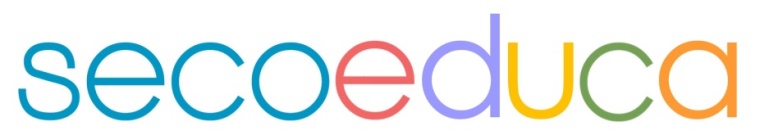 HORARIOLUNESMARTESMIERCOLESJUEVESVIERNES7:30 a 9:00LOS PRIMEROS DEL CAMPAMENTOLOS PRIMEROS DEL CAMPAMENTOLOS PRIMEROS DEL CAMPAMENTOLOS PRIMEROS DEL CAMPAMENTOLOS PRIMEROS DEL CAMPAMENTO9:00 a 9:30ASAMBLEA SOBRE EL DESARROLLO DEL DÍAASAMBLEA SOBRE EL DESARROLLO DEL DÍAASAMBLEA SOBRE EL DESARROLLO DEL DÍAASAMBLEA SOBRE EL DESARROLLO DEL DÍAASAMBLEA SOBRE EL DESARROLLO DEL DÍA9:30 a 11:00JUEGOS LÚDICOS-                      PISCINAJUEGOS DEPORTIVOSDINÁMICAS GRUPALES-PISCINA11:00 a 11:30ASEO PERSONAL Y TENTEMPIÉ ASEO PERSONAL Y TENTEMPIÉ ASEO PERSONAL Y TENTEMPIÉ ASEO PERSONAL Y TENTEMPIÉ ASEO PERSONAL Y TENTEMPIÉ 11:30 a 12:00JUEGOS Y ACTIVIDADESJUEGOS Y ACTIVIDADESJUEGOS Y ACTIVIDADESJUEGOS Y ACTIVIDADESJUEGOS Y ACTIVIDADES12:00 a 13:30TALLERES CREATIVOSTALLERES CREATIVOSTALLERES CREATIVOSTALLERES CREATIVOSTALLERES CREATIVOS13:00 a 14:00COMIDA Y TIEMPO LIBRECOMIDA Y TIEMPO LIBRECOMIDA Y TIEMPO LIBRECOMIDA Y TIEMPO LIBRECOMIDA Y TIEMPO LIBRE14:00 a 15:50TALLERES Y JUEGOS TEMÁTICOSTALLERES Y JUEGOS TEMÁTICOSTALLERES Y JUEGOS TEMÁTICOSTALLERES Y JUEGOS TEMÁTICOSTALLERES Y JUEGOS TEMÁTICOS15:50 a 16:00RECOGIDA DE MATERIAL Y SALIDA DE ALUMNOSRECOGIDA DE MATERIAL Y SALIDA DE ALUMNOSRECOGIDA DE MATERIAL Y SALIDA DE ALUMNOSRECOGIDA DE MATERIAL Y SALIDA DE ALUMNOSRECOGIDA DE MATERIAL Y SALIDA DE ALUMNOS